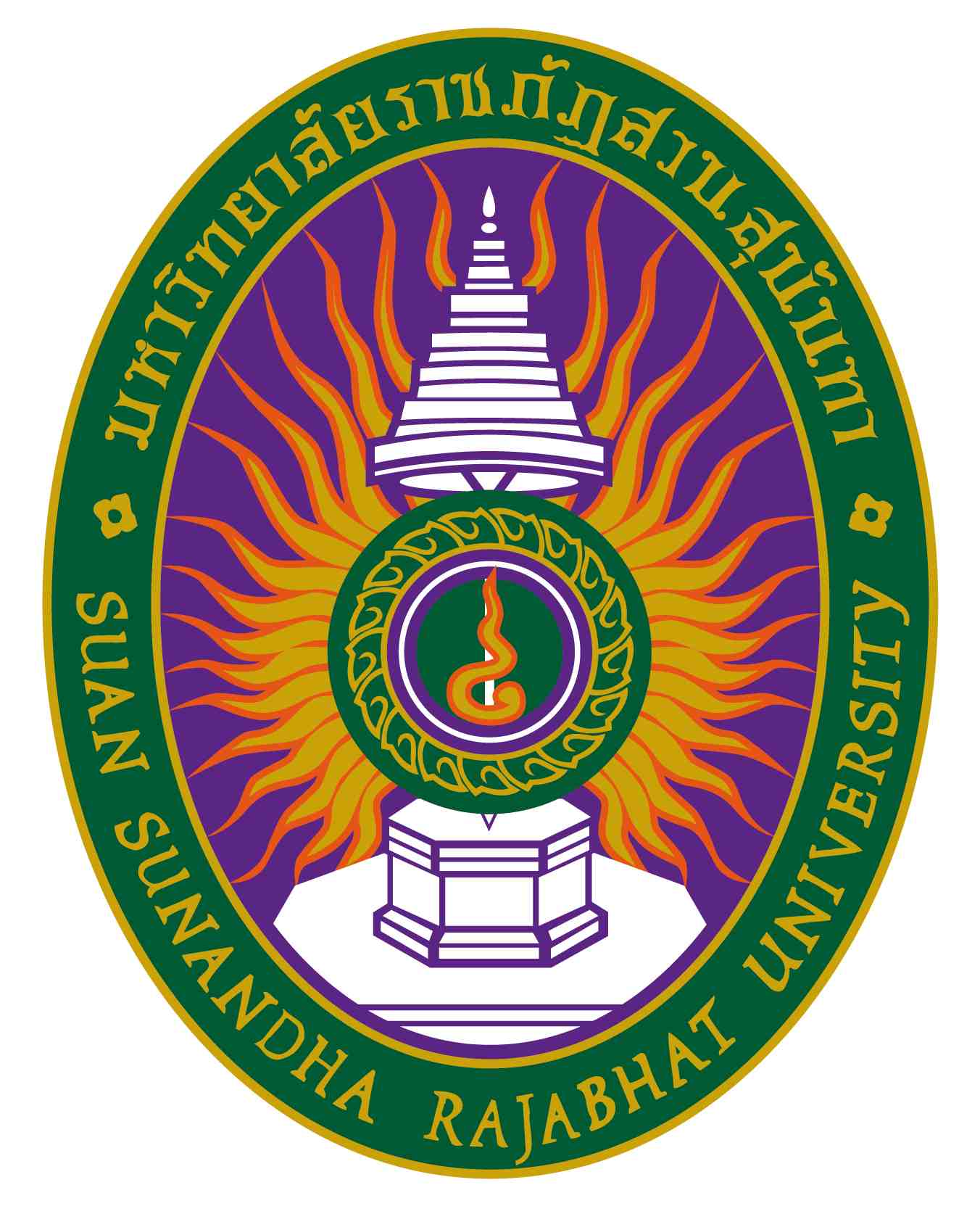 รายละเอียดของรายวิชา (Course Specification)รหัสวิชา TIM4404  การจัดการโครงงานเพื่อการท่องเที่ยว Tourism Project Management 3(2-2-5)                  สาขาวิชา การจัดการอุตสาหกรรมท่องเที่ยวและบริการ คณะมนุษยศาสตร์และสังคมศาสตร์  มหาวิทยาลัยราชภัฏสวนสุนันทา   ภาคการศึกษา 2 ปีการศึกษา 2564หมวดที่ ๑ ข้อมูลทั่วไป๑.  รหัสและชื่อรายวิชา		 รหัสวิชา			TIM 4404  ชื่อรายวิชาภาษาไทย	การจัดการโครงงานเพื่อการท่องเที่ยวชื่อรายวิชาภาษาอังกฤษ	Tourism Project Management๒.  จำนวนหน่วยกิต     		3(2-2-5)๓.  หลักสูตรและประเภทของรายวิชา          ๓.๑  หลักสูตร    		หลักสูตรศิลปศาสตรบัณฑิต สาขาวิชาการจัดการอุตสาหกรรมท่องเที่ยวและบริการ       ๓.๒ ประเภทของรายวิชา  	วิชาเฉพาะบังคับ๔.  อาจารย์ผู้รับผิดชอบรายวิชาและอาจารย์ผู้สอน			 ๔.๑  อาจารย์ผู้รับผิดชอบรายวิชา    อาจารย์ชลลดา ชูวณิชชานนท์      ๔.๒ อาจารย์ผู้สอน	ดร.ศุภศักดิ์ เงาประเสริฐวงศ์ 
๕.  สถานที่ติดต่อ		สำนักงานสาขาวิชาฯ อาคาร 37, 

๖.  ภาคการศึกษา / ชั้นปีที่เรียน		๖.๑ ภาคการศึกษาที่ 	2  /  2564 นักศึกษาชั้นปีที่ 3๖.๒ จำนวนผู้เรียนที่รับได้ 	๗.  รายวิชาที่ต้องเรียนมาก่อน (Pre-requisite)  (ถ้ามี)	…....................ไม่มี...........................................๘.  รายวิชาที่ต้องเรียนพร้อมกัน (Co-requisites) (ถ้ามี)	…....................ไม่มี...........................................     ๙.  สถานที่เรียน	 		 อาคาร 37, ๑๐.วันที่จัดทำหรือปรับปรุง		 วันที่ 10 เดือน ธันวาคม พ.ศ. 2564     รายละเอียดของรายวิชาครั้งล่าสุดหมวดที่ ๒ จุดมุ่งหมายและวัตถุประสงค์๑.   จุดมุ่งหมายของรายวิชา	เพื่อให้ผู้เรียนศึกษาเกี่ยวกับการวางแผนการจัดการโครงงานด้านการท่องเที่ยว กระบวนการ วิธีการศึกษาอย่างเป็นระบบ เพื่อให้บรรลุเป้าประสงค์ การจัดการทรัพยากรด้านบุคคลและรายละเอียดของกิจกรรมต่างๆภายในโครงงาน โดยคาดคะเนทิศทางและระยะเวลาของงาน ตั้งแต่เริ่มต้นโครงการจนเสร็จสิ้น การกำหนดช่วงเวลาในการปฏิบัติงานของกิจกรรมต่างๆ ภายในโครงงาน โดยยึดหลัก ความสัมพันธ์ระหว่างทรัพยากร เวลา งบประมาณที่จำกัด โดยคงยังมีซึ่งคุณภาพ และประโยชน์ความคุ้มค่าของการจัดโครงงานที่มีต่อฝ่ายที่เกี่ยวข้อง  ตลอดจนการนำเครื่องมือ อุปกรณ์ เทคโนโลยี หรือความรู้สมัยใหม่ มาประยุกต์ทำให้เกิดประโยชน์ต่อโครงงาน๒.   วัตถุประสงค์ในการพัฒนา/ปรับปรุงรายวิชา		1. เพื่อให้ผู้เรียนศึกษาเกี่ยวกับการวางแผนการจัดการโครงงานด้านการท่องเที่ยว กระบวนการ วิธีการศึกษาอย่างเป็นระบบ		2. เพื่อให้นักศึกษาสามารถดำเนินการจัดทำโครงงานได้ตามประสงค์ที่วางไว้และสามารถทำการจัดการทรัพยากรด้านบุคคลและรายละเอียดของกิจกรรมต่างๆภายในโครงงาน		3. เพื่อให้นักศึกษาสามารถทำการคาดคะเนทิศทางและระยะเวลาของงาน ตั้งแต่เริ่มต้นโครงการจนเสร็จสิ้น  รวมถึงการกำหนดช่วงเวลาในการปฏิบัติงานของกิจกรรมต่างๆ ภายในโครงงาน โดยยึดหลักความสัมพันธ์ระหว่างทรัพยากร เวลา งบประมาณที่จำกัด โดยคงยังมีซึ่งคุณภาพ และประโยชน์ความคุ้มค่าของการจัดโครงงานที่มีต่อฝ่ายที่เกี่ยวข้อง  		4. เพื่อให้นักศึกษาสามารถนำเครื่องมือ อุปกรณ์ เทคโนโลยี หรือความรู้สมัยใหม่ มาประยุกต์ทำให้เกิดประโยชน์ต่อโครงงานหมวดที่ ๓ ลักษณะและการดำเนินการ๑. คำอธิบายรายวิชา(ภาษาไทย) การวางแผนการจัดการโครงงานด้านการท่องเที่ยว กระบวนการ วิธีการศึกษาอย่างเป็นระบบ เพื่อให้บรรลุเป้าประสงค์ การจัดการทรัพยากรด้านบุคคลและรายละเอียดของกิจกรรมต่างๆภายในโครงงาน โดยคาดคะเนทิศทางและระยะเวลาของงาน ตั้งแต่เริ่มต้นโครงการจนเสร็จสิ้น การกำหนดช่วงเวลาในการปฏิบัติงานของกิจกรรมต่างๆ ภายในโครงงาน โดยยึดหลัก ความสัมพันธ์ระหว่างทรัพยากร เวลา งบประมาณที่จำกัด โดยคงยังมีซึ่งคุณภาพ และประโยชน์ความคุ้มค่าของการจัดโครงงานที่มีต่อฝ่ายที่เกี่ยวข้อง  ตลอดจนการนำเครื่องมือ อุปกรณ์ เทคโนโลยี หรือความรู้สมัยใหม่ มาประยุกต์ทำให้เกิดประโยชน์ต่อโครงงาน๒. จำนวนชั่วโมงที่ใช้ต่อภาคการศึกษา๓. จำนวนชั่วโมงต่อสัปดาห์ที่อาจารย์ให้คำปรึกษาและแนะนำทางวิชาการแก่นักศึกษาเป็นรายบุคคล	(ผู้รับผิดชอบรายวิชาโปรดระบุข้อมูล   ตัวอย่างเช่น  ๑ ชั่วโมง / สัปดาห์)	๓.๑ ปรึกษาด้วยตนเองที่ห้องพักอาจารย์ผู้สอน  ห้อง ห้องอาจารย์ ชั้น 1และ 2 อาคาร 37. 	๓.๒ ปรึกษาผ่านโทรศัพท์ที่ทำงาน : 02 160 1540, 1548, 1531	๓.๓ ปรึกษาผ่านจดหมายอิเล็กทรอนิกส์ (E-Mail) 	๓.๔ ปรึกษาผ่านเครือข่ายสังคมออนไลน์ (Facebook/Twitter/Line) Line code:	๓.๕ ปรึกษาผ่านเครือข่ายคอมพิวเตอร์ (Internet/Webboard). ไม่มีหมวดที่ ๔ การพัฒนาผลการเรียนรู้ของนักศึกษา๑. คุณธรรม  จริยธรรม๑.๑   คุณธรรม จริยธรรมที่ต้องพัฒนา 	(๑)   มีความซื่อสัตย์ สุจริต และสามารถจัดการปัญหาความขัดแย้งระหว่างผลประโยชน์ที่ได้รับและมี                       จรรยาบรรณวิชาชีพ 	 (๒)  มีทัศนคติที่ดีต่ออาชีพ และแสดงออกซึ่งคุณธรรมและจริยธรรมในการทำงานและปฏิบัติตนต่อผู้อื่น         อย่างสม่ำเสมอ 	(๓)  มีความรับผิดชอบในหน้าที่ เป็นสมาชิกที่ดี และมีส่วนร่วมในกิจกรรมเพื่อการพัฒนา และมีภาวะผู้นำ  และเป็นแบบอย่างที่ดีต่อผู้อื่น 	(๔)  มีวินัยในการทำงาน และปฏิบัติตามกฏระเบียบข้อบังคับของสังคม๑.๒   วิธีการสอน(๑)  สอดแทรกคุณธรรมจริยธรรม ในระหว่างการเรียนการสอน(๒) ยกตัวอย่างประสบการณ์จริงและสร้างกรณีศึกษาให้ระดมความคิดในการเสนอแนะหรือแก้ไขสถานการณ์นั้นๆโดยมีการสรุปข้อแนะต่างๆหลังจากนักศึกษาระดมความคิดพร้อมสอดแทรกคุณธรรมจริยธรรม ๑.๓    วิธีการประเมินผล(๑)  พฤติกรรมการเข้าเรียน และส่งงานตามที่ได้รับมอบหมายตรงเวลา(๒)  ประเมินผลจากการวิเคราะห์ในการทำรายงานและการนำเสนองานที่รับมอบหมาย (๓)  สังเกตจากการเข้าเรียนและพฤติกรรมการมีส่วนร่วมในชั้นเรียน(๔)  ประเมินจากการร่วมทำกิจกรรมทั้งในและนอกชั้น๒. ความรู้๒.๑   ความรู้ที่ต้องพัฒนา 	(๑)  มีความรู้ในสาขาวิชาการท่องเที่ยวและสาขาวิชาการโรงแรม ทั้งภาคทฤษฎีและภาคปฏิบัติอย่าง      กว้างขวาง เป็นระบบ เป็นสากล และทันสมัยต่อสถานการณ์โลกสามารถนำมาใช้ในการพัฒนาการ      ทำงานได้ 	(๒)  มีความรู้ที่เกิดการวางแผนการจัดการโครงงานด้านการท่องเที่ยว กระบวนการ วิธีการศึกษาอย่างเป็น                 ระบบ เพื่อให้บรรลุเป้าประสงค์ 	(๓)  มีความรู้ในการนำเครื่องมือ อุปกรณ์ เทคโนโลยี หรือความรู้สมัยใหม่ มาประยุกต์ทำให้เกิดประโยชน์      ต่อโครงงาน๒.๒   วิธีการสอน(๑)  บรรยายประกอบเอกสารการเรียนรู้โดยใช้สื่อการสอน(๒)  มอบหมายให้จัดทำรายงาน ทั้งงานรายบุคคลและงานกลุ่ม(๓)  ให้นักศึกษาลงพื้นที่จริงในการศึกษาและจัดทำโครงงานพร้อมอภิปายในห้อง(๔) ฝึกปฏิบัติงานในสถานที่จริง๒.๓    วิธีการประเมินผล(๑)  ประเมินจากคุณภาพของรายงานที่ได้รับมอบหมายทั้งรายบุคคลและงานกลุ่ม(๒)  ประเมินจากประสิทธิภาพการนำเสนอรายงานที่ได้รับมอบหมายทั้งรายบุคคลและงานกลุ่ม(๓)  ประเมินจากแบบทดสอบ ข้อสอบย่อย ข้อสอบกลางภาคและปลายภาค๓.๑   ทักษะทางปัญญาที่ต้องพัฒนา 	(๑)  มีความสามารถในการประมวล และศึกษาข้อมูลและวิเคราะห์สาเหตุของปัญหาความขัดแย้งรวมทั้งหาแนวทางการแก้ไขได้อย่างเหมาะสม 	(๒)  ความสามารถประยุกต์ใช้ความรู้ทั้งทฤษฎีและปฏิบัติไปใช้ประโยชน์การฝึกประสบการณ์ภาคสนามและการปฏิบัติตามสถานการณ์จริงได้อย่างเหมาะสม 	(๓) มีความสามารถในการประยุกต์ในการใช้นวตกรรมภาคธุรกิจจากศาสตร์อื่นๆ ที่เกี่ยวข้อง เพื่อพัฒนาทักษะการทำงานให้เกิดประสิทธิผล๓.๒   วิธีการสอน(๑) การแสดงความคิดเห็นเกี่ยวกับการยกตัวอย่างประสบการณ์จริงและสร้างกรณีศึกษาที่ได้กำหนดขึ้น(๒)  มอบหมายให้จัดทำรายงาน ทั้งงานรายบุคคลและงานกลุ่ม๓.๓    วิธีการประเมินผล(๑)  ประเมินจากคุณภาพของรายงานที่ได้รับมอบหมายทั้งรายบุคคลและงานกลุ่ม แบบทดสอบ ข้อสอบย่อย การสอบกลางภาค การสอบปลายภาค(๒)  ประเมินจากการแสดงความคิดเห็นเกี่ยวกับการยกตัวอย่างประสบการณ์จริงและสร้างกรณีศึกษาที่ได้กำหนดขึ้นโดยให้เห็นถึงการคิดวิเคราะห์๔. ทักษะความสัมพันธ์ระหว่างบุคคลและความรับผิดชอบ๔.๑   ทักษะความสัมพันธ์ระหว่างบุคคลและความรับผิดชอบที่ต้องพัฒนา 	(๑)  ผู้เรียนมีความรับผิดชอบต่องานที่ได้รับมอบหมายทั้งรายบุคคลและงานกลุ่ม 	(๒)  ผู้เรียนมีทักษะความสัมพันธ์กับเพื่อนร่วมชั้นเรียนและบุคคลภายนอกได้ดี โดยสามารถแสดงออกได้อย่างเหมาะสมตามกาลเทศะ๔.๒   วิธีการสอน(๑)  มอบหมายงานที่ใช้ทักษะความสัมพันธ์ให้มีการเรียนรู้และศึกษาร่วมกันตามเนื้อหารายวิชา(๒)  สร้างสถานการณ์จำลอง กรณีศึกษาและการกำหนดปัญหาให้ผู้เรียนได้มีการใช้ทักษะความสัมพันธ์พร้อมสอดแทรกประสบการณ์ของอาจารย์ผู้สอน(๓)  พูดคุยกับผู้เรียนให้เห็นถึงความสำคัญและความจำเป็นในการเรียนวิชานี้๔.๓    วิธีการประเมินผล(๑)  ประเมินจากพฤติกรรมการเข้าชั้นเรียนในการทำงานเป็นกลุ่ม(๒)  ประเมินจากการส่งงานที่ได้รับมอบหมายตรงเวลาและมีคุณภาพ๕. ทักษะการวิเคราะห์เชิงตัวเลข การสื่อสาร และการใช้เทคโนโลยีสารสนเทศ๕.๑   ทักษะการวิเคราะห์เชิงตัวเลข การสื่อสาร และการใช้เทคโนโลยีสารสนเทศที่ต้องพัฒนา 	(๑)  สามารถสื่อสารด้านการพูด ท่าทางในการนำเสนองานอย่างมีประสิทธิภาพ 	(๒)  สามารถสื่อสารด้านการเขียนได้อย่างมีประสิทธิภาพและถูกต้องเหมาะสม	(๓)  สามารถใช้เทคโนโลยีสารสนเทศในการสื่อสารและนำเสนอได้อย่างถูกต้องและมีประสิทธิภาพ๕.๒   วิธีการสอน(๑) มอบหมายงานโดยผู้เรียนสามารถศึกษาค้นคว้าข้อมูลโดยใช้สื่อเทคโนโลยีสารสนเทศได้อย่างถูกต้องเหมาะสมและระมัดระวัง (๒)  มอบหมายงานให้มีทั้งการจัดทำรูปเล่มและการนำเสนอโดยการใช้สื่อแบบผสม๕.๓    วิธีการประเมินผล(๑)  ประเมินจากรายงานที่ได้รับมอบหมายที่มีการเลือกสรร จัดเรียงข้อมูลที่ผู้เรียนได้ศึกษาค้นคว้ามาได้อย่างมีคุณภาพ(๒)  ประเมินจากการใช้สื่อเทคโนโลยีสารสนเทศในการนำเสนองานที่ได้รับมอบหมายได้อย่างสร้างสรรค์ ถูกต้องและมีประสิทธิภาพ๖. ด้านอื่นๆ	ไม่มีหมายเหตุสัญลักษณ์ 	หมายถึง	ความรับผิดชอบหลัก สัญลักษณ์ 	หมายถึง	ความรับผิดชอบรอง เว้นว่าง	หมายถึง	ไม่ได้รับผิดชอบซึ่งจะปรากฏอยู่ในแผนที่แสดงการกระจายความรับผิดชอบมาตรฐานผลการเรียนรู้จากหลักสูตรสู่รายวิชา (Curriculum Mapping)หมวดที่ ๕ แผนการสอนและการประเมินผลแผนการสอน ๒. แผนการประเมินผลการเรียนรู้หมวดที่ ๖ ทรัพยากรประกอบการเรียนการสอน๑.  ตำราและเอกสารหลัก๑)  เอกสารประกอบการสอน๒.  เอกสารและข้อมูลสำคัญ	---ไม่มี--       	๓.  เอกสารและข้อมูลแนะนำเว็บไซต์การท่องเที่ยวแห่งประเทศไทย https://thai.tourismthailand.org/home 	เว็บไซต์กรมการท่องเที่ยว http://www.tourism.go.thหมวดที่ ๗ การประเมินและปรับปรุงการดำเนินการของรายวิชา๑.  กลยุทธ์การประเมินประสิทธิผลของรายวิชาโดยนักศึกษา	1.1 มีการอธิบายแผนการสอนและรูปแบบวิธีการเรียนการสอนให้นักศึกษาทราบถึงการปรับปรุงและพัฒนาเนื่องจากมีการทำแบบประเมินอาจารย์ผู้สอนและแบบประเมินรายวิชา ซึ่งการแสดงความคิดเห็นของนักศึกษาเป็นแนวทางหนึ่งในการปรับปรุงและพัฒนาหลักสูตรต่อไป	1.2 ให้นักศึกษาประเมินการพัฒนา การเรียนรู้ในรายวิชานี้ จากระดับความรู้และทัศนคติ๒. กลยุทธ์การประเมินการสอน 	2.1 ประเมินจากผลการสอบย่อย สอบกลางภาค และสอบปลายภาค	2.2 ประเมินจากพฤติกรรมร่วมในชั้นเรียน การใส่ใจ การตอบคำถาม การอภิปราย การแสดงความ๓.  การปรับปรุงการสอน	3.1 นำผลสรุปการดำเนินการสอน การประเมินการสอน ประเมินผู้สอน ปัญหาและอุปสรรคต่างๆ มาหาวิธีการแก้ไขในภาคเรียนต่อไป	3.2 ปรับปรุงเนื้อหา และวิธีการนำเสนอที่มีความทันสมัยเพื่อให้เหมาะสมกับนักศึกษาในภาคเรียนต่อไป	3.3 ใช้สื่อเทคโนโลยีสารสนเทศมากขึ้นเพื่อให้ได้ข้อมูลที่ทันสมัย หลากหลาย ทั้งผู้สอนและผู้เรียน๔.  การทวนสอบมาตรฐานผลสัมฤทธิ์ของนักศึกษาในรายวิชา	4.1 มีการทดสอบผลสัมฤทธิ์ของผลการเรียนรู้ที่วัดและประเมินผ่านแล้วในระหว่างการเรียนการสอน	4.2 มีการประเมินข้อสอบร่วมกันในกลุ่มผู้สอนรายวิชาเดียวกัน	4.3 มีการตรวจงานอย่างมีประสิทธิภาพ โดยสุ่มสัมภาษณ์จากผู้ทำรายงานชิ้นนั้นๆ๕.  การดำเนินการทบทวนและการวางแผนปรับปรุงประสิทธิผลของรายวิชา5.1 มีการจัดทำรายงานผลสรุปการสอนของรายวิชาเพื่อเป็นแนวทางการวางแผนปรับปรุงและพัฒนาต่อไป	5.2 นำข้อมูลประเมินของนักศึกษาและแผนดำเนินการสอนของผู้สอนมาเปรียบเทียบและวิเคราะห์เพื่อหาแนวทางปรับปรุงและพัฒนา***********************แผนที่แสดงการกระจายความรับผิดชอบมาตรฐานผลการเรียนรู้จากหลักสูตรสู่รายวิชา (Curriculum Mapping)ตามที่ปรากฏในรายละเอียดของหลักสูตร (Programme Specification) มคอ. ๒ความรับผิดชอบในแต่ละด้านสามารถเพิ่มลดจำนวนได้ตามความรับผิดชอบบรรยายสอนเสริมการฝึกปฏิบัติ/งานภาคสนาม/การฝึกงานการศึกษาด้วยตนเองบรรยาย  30 ชั่วโมงต่อภาคการศึกษา  สอนเสริมตามความต้องการของนักศึกษาเฉพาะราย  การศึกษาด้วยตนเอง 6ชั่วโมงต่อสัปดาห์  บรรยาย(ชั่วโมง)สอนเสริม(ชั่วโมง)การฝึกปฏิบัติ/งานภาคสนาม/การฝึกงาน (ชั่วโมง)การศึกษาด้วยตนเอง(ชั่วโมง)30- 3075สัปดาห์ที่หัวข้อ/รายละเอียดจำนวน(ชม.)กิจกรรมการเรียน การสอน/สื่อที่ใช้ ผู้สอน๑- ปฐมนิเทศ แนะนำรายวิชาเกี่ยวกับการเรียนในรายวิชาการจัดการโครงงานเพื่อการท่องเที่ยว- ความรู้เบื้องต้นเกี่ยวกับการจัดการโครงงานเพื่อการท่องเที่ยว-  ประเภทของโครงงาน-  ประโยชน์ของโครงงาน  ๔บรรยาย อภิปราย ถาม-ตอบยกตัวอย่างสอนแบบออนไลน์อ.ดร.ศุภศักดิ์ ๒- การจัดการทรัพยากรด้านบุคคลและภาระหน้าที่ต่างๆในการบริหารโครงงาน๔บรรยาย อภิปราย ถาม-ตอบยกตัวอย่างสอนแบบออนไลน์อ.ดร.ศุภศักดิ์๓, ๔,๕-  การวางแผนโครงงาน-  การจัดทำงบประมาณสำหรับการจัดการโครงงาน-  การจัดการตารางเวลาของโคงงาน- การจัดสรรทรัพยากรสำหรับการจัดทำโครงงาน๑๒บรรยาย อภิปราย ถาม-ตอบยกตัวอย่างสอนแบบออนไลน์ อ.ดร.ศุภศักดิ์๖,๗ - การวางแผนการเขียนโครงการสำหรับการดำเนินการโครงงาน๘บรรยาย อภิปราย ถาม-ตอบยกตัวอย่าง สอนแบบออนไลน์อ.ดร.ศุภศักดิ์๘สอบกลางภาค ๑.๓๐๙,๑๐- การดำเนินงานตามการวางแผนโครงงานของแต่ละกลุ่ม- การควบคุมโครงงานตามแผนที่วางไว้๘บรรยาย อภิปรายตัวอย่าง แบบฝึกหัด สอนแบบออนไลน์ผสมผสานอ.ดร.ศุภศักดิ์๑๑,๑๒- การออกแบบประเมินผลโครงงานและการติดตามประเมินผลโครงงาน๘บรรยาย อภิปรายตัวอย่าง ถาม-ตอบแบบฝึกหัดสอนแบบออนไลน์ผสมผสานอ.ดร.ศุภศักดิ์๑๓,๑๔-  การเขียนรายงานผลโครงงาน๘บรรยาย อภิปรายตัวอย่าง แบบฝึกหัดสอนแบบออนไลน์ผสมผสานอ.ดร.ศุภศักดิ์๑๕,๑๖ - การนำเสนอผลของการดำเนินโครงงานของแต่ละกลุ่ม๘บรรยาย อภิปรายตัวอย่าง ถาม-ตอบแบบฝึกหัด สอนแบบออนไลน์ผสมผสานอ.ดร.ศุภศักดิ์๑๗การสอบปลายภาค๑.๓๐ผลการเรียนรู้วีธีการประเมินผลการเรียนรู้สัปดาห์ที่ประเมินสัดส่วนของการประเมินผล๑.๑, ๒.๑- ประเมินจากการสังเกตการเปลี่ยนแปลงพฤติกรรมของนักศึกษา- การสอบกลางภาค- ประเมินจากความตรงต่อเวลาในการส่งงานและประสิทธิผลของงานที่ได้รับมอบหมาย- การสังเกตุ- จากการแสดงความสามารถของผู้เรียนรายบุคคล หรือทีมบุคคล- จากการสร้างสถานการณ์ให้ผู้เรียนได้มีส่วนร่วม- การตรวจผลงาน๑, ๔, ๘, ๑๗๖๐ %๓.๑, ๔.๑,๕.๑- ประเมินจากการสังเกตการเปลี่ยนแปลงพฤติกรรมของนักศึกษา- การสอบปลายภาค- ประเมินจากความตรงต่อเวลาในการส่งงานและประสิทธิผลของงานที่ได้รับมอบหมาย- การสังเกตุ- จากการแสดงความสามารถของผู้เรียนรายบุคคล หรือทีมบุคคล- จากการสร้างสถานการณ์ให้ผู้เรียนได้มีส่วนร่วม- การตรวจผลงาน๑๕, ๑๖, ๑๗๓๐ %- จิตพิสัยตลอดภาคการศึกษา๑๐ %รายวิชาคุณธรรม จริยธรรมคุณธรรม จริยธรรมคุณธรรม จริยธรรมคุณธรรม จริยธรรมคุณธรรม จริยธรรมคุณธรรม จริยธรรมคุณธรรม จริยธรรมความรู้ความรู้ความรู้ความรู้ความรู้ทักษะทางปัญญาทักษะทางปัญญาทักษะทางปัญญาทักษะความสัมพันธ์ระหว่างบุคคล และความรับผิดชอบระหว่างบุคคลและความรับผิดชอบทักษะความสัมพันธ์ระหว่างบุคคล และความรับผิดชอบระหว่างบุคคลและความรับผิดชอบทักษะความสัมพันธ์ระหว่างบุคคล และความรับผิดชอบระหว่างบุคคลและความรับผิดชอบทักษะการวิเคราะห์เชิงตัวเลข การสื่อสาร และการใช้เทคโนโลยีสารสนเทศเชิงตัวเลข การสื่อสารและการใช้เทคโนโลยีสารสนเทศทักษะการวิเคราะห์เชิงตัวเลข การสื่อสาร และการใช้เทคโนโลยีสารสนเทศเชิงตัวเลข การสื่อสารและการใช้เทคโนโลยีสารสนเทศทักษะการวิเคราะห์เชิงตัวเลข การสื่อสาร และการใช้เทคโนโลยีสารสนเทศเชิงตัวเลข การสื่อสารและการใช้เทคโนโลยีสารสนเทศทักษะการวิเคราะห์เชิงตัวเลข การสื่อสาร และการใช้เทคโนโลยีสารสนเทศเชิงตัวเลข การสื่อสารและการใช้เทคโนโลยีสารสนเทศทักษะด้านอื่น ๆรายวิชา  ความรับผิดชอบหลัก                                                          ความรับผิดชอบรอง  ความรับผิดชอบหลัก                                                          ความรับผิดชอบรอง  ความรับผิดชอบหลัก                                                          ความรับผิดชอบรอง  ความรับผิดชอบหลัก                                                          ความรับผิดชอบรอง  ความรับผิดชอบหลัก                                                          ความรับผิดชอบรอง  ความรับผิดชอบหลัก                                                          ความรับผิดชอบรอง  ความรับผิดชอบหลัก                                                          ความรับผิดชอบรอง  ความรับผิดชอบหลัก                                                          ความรับผิดชอบรอง  ความรับผิดชอบหลัก                                                          ความรับผิดชอบรอง  ความรับผิดชอบหลัก                                                          ความรับผิดชอบรอง  ความรับผิดชอบหลัก                                                          ความรับผิดชอบรอง  ความรับผิดชอบหลัก                                                          ความรับผิดชอบรอง  ความรับผิดชอบหลัก                                                          ความรับผิดชอบรอง  ความรับผิดชอบหลัก                                                          ความรับผิดชอบรอง  ความรับผิดชอบหลัก                                                          ความรับผิดชอบรอง  ความรับผิดชอบหลัก                                                          ความรับผิดชอบรอง  ความรับผิดชอบหลัก                                                          ความรับผิดชอบรอง  ความรับผิดชอบหลัก                                                          ความรับผิดชอบรอง  ความรับผิดชอบหลัก                                                          ความรับผิดชอบรอง  ความรับผิดชอบหลัก                                                          ความรับผิดชอบรอง  ความรับผิดชอบหลัก                                                          ความรับผิดชอบรอง  ความรับผิดชอบหลัก                                                          ความรับผิดชอบรองหมวดรายวิชาเฉพาะ๑๒๓๔๕๖๗๑๒๓๔๕๑๒๓๑๒๓๑๒๓๔TIM4404 การจัดการโครงงานเพื่อการท่องเที่ยว